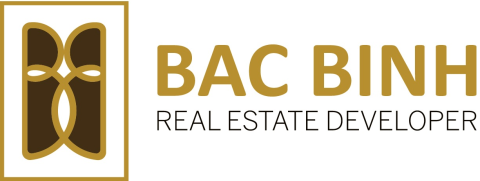 THÔNG TIN ỨNG VIÊNTHÔNG TIN CÁ NHÂN									QUÁ TRÌNH HỌC TẬP (từ 15 tuổi trở lên)KINH NGHIỆM LÀM VIỆC (liệt kê theo thứ tự từ thời gian gần đây nhất)THÔNG TIN THAM KHẢO (Anh/chị vui lòng cho biết người tham khảo (không phải người thân) ở công ty anh/chị làm việc gần đây nhất mà Công ty có thể tham khảo):Tôi cam đoan những thông tin trên đây là hoàn toàn đúng sự thật và chịu hoàn toàn trách nhiệm về những điều đã khai._______, Ngày______/____/201_Ký tênHọ & Tên: Chức danh dự tuyển (1): Họ & Tên: Chức danh dự tuyển 2 (nếu có): Giới tính:	Nữ    		 Nơi làm việc mong muốn:Ngày sinh: Bạn đã nộp đơn ứng tuyển tại Bắc Bình?  Có   Không Vị trí đã ứng tuyển (nếu có): Nơi sinh: Mức lương đề nghị:Dân tộc:	Tôn giáo:Ngày có thể nhận việc sớm nhất: Chiều cao:	Cân nặng: Tình trạng gia đình:  Độc thân     Đã kết hôn Số CMND:	 Ngày cấp:	Nơi cấp: Số CMND:	 Ngày cấp:	Nơi cấp: Địa chỉ thường trú:	Điện thoại : Địa chỉ thường trú:	Điện thoại : Email (nếu có):	Điện thoại di động: Email (nếu có):	Điện thoại di động: Họ tên người liên lạc khẩn khi cần:                                                                          ĐT liên hệ:Họ tên người liên lạc khẩn khi cần:                                                                          ĐT liên hệ:Thời gian 
(Từ…đến…)Đơn vị đào tạoChuyên ngành 
(nếu có)Cấp bậcXếp loại	Từ: 	đến: Tên Công ty: Ngành hoạt động: Chức danh:Thu nhập:Mô tả ngắn gọn công việc:Loại hình:Thực tập 	Bán thời gian	Toàn thời gian	 Cộng tác viên	Lý do thôi việc: Lý do thôi việc: Lý do thôi việc: Từ: 	đến: Tên Công ty: Ngành hoạt động: Chức danh:Thu nhập:Mô tả ngắn gọn công việc:Loại hình:Thực tập 	Bán thời gian	Toàn thời gian	 Cộng tác viên	Lý do thôi việc: Lý do thôi việc: Lý do thôi việc: Từ:	đến:Tên Công ty: Ngành hoạt động:Điện thoại/Fax liên lạc:Chức danh:Thu nhập:Mô tả ngắn gọn công việc:Loại hình:Thực tập 	Bán thời gian	Toàn thời gian	 Cộng tác viên	Lý do thôi việc:Lý do thôi việc:Lý do thôi việc:TTHọ và tênChức danhĐơn vị công tácĐiện thoại/email123